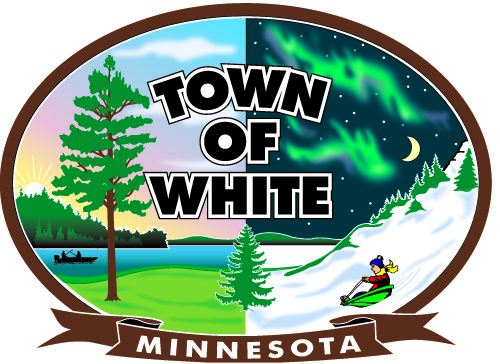 SEXUAL HARASSMENT PREVENTIONGeneralThe Town of White is committed to creating and maintaining a work place free of harassment and discrimination. Such harassment is a violation of Title VII of the Civil Rights Act of 1964 and the Minnesota Human Rights Act.In keeping with this commitment, the Township maintains a strict policy prohibiting unlawful harassment, including sexual harassment. This policy prohibits harassment in any form, including verbal and physical harassment.  Any Board Member or Employee who harasses any other employee shall be violating Town Policy.  This policy statement is intended to make all employees sensitive to the matter of sexual harassment, to express the Town’s strong disapproval of unlawful sexual harassment, to advise employees against this behavior and to inform them of their rights and obligations. The most effective way to address any sexual harassment issue is to bring it to the attention of management. DefinitionsTo provide employees with a better understanding of what constitutes sexual harassment, the definition, based on Minnesota Statute § 363.01, subdivision 41, is provided: sexual harassment includes unwelcome sexual advances, requests for sexual favors, sexually motivated physical contact, or other verbal or physical conduct or communication of a sexual nature, when:Submitting to the conduct is made either explicitly or implicitly a term or condition of an individual’s employment; orSubmitting to or rejecting the conduct is used as the basis for an employment decision affecting an individual’s employment; orSuch conduct has the purpose or result of unreasonably interfering with an individual’s work performance or creating an intimidating, hostile or offensive work environment. Examples of inappropriate conduct include but are not limited to: unwanted physical contact; unwelcome sexual jokes or comments; sexually explicit posters or pinups; repeated and unwelcome requests for dates or sexual favors; sexual gestures or any indication, expressed or implied, that job security or any other condition of employment depends on submission to or rejection of unwelcome sexual requests or behavior. In summary, sexual harassment is the unwanted, unwelcome and repeated action of an individual against another individual, using sexual overtones as a means of creating stress.ExpectationsThe Town will investigate all complaints – formal or informal, verbal or written – and discipline any Board Member or Employee who violates this policy, if necessary.  The investigation process will follow the normal disciplinary procedures as outlined in the labor agreement on file in the Town office.   Each situation will be evaluated on a case-by-case basis. Employees who feel that they have been victims of sexual harassment, or employees who are aware of such harassment, should immediately report their concerns to any of the following:Union Steward;Town Manager;Supervisor of the Township Board.In addition to notifying one of the above persons and stating the nature of the harassment, the employee is also encouraged to take the following steps:1.	Make it clear to the harasser that the conduct is unwelcome and document that conversation.2.	Document the occurrences of harassment.3.	Submit the documented complaints to the Town Manager. Employees are strongly encouraged to put the complaint in writing.4.	Document any further harassment or reprisals that occur after the initial complaint is made.The township urges that conduct which is viewed as offensive be reported immediately to allow for corrective action to be taken through education and immediate counseling, if appropriate.Management has the obligation to provide an environment free of sexual harassment. The Township is obligated to prevent and correct unlawful harassment in a manner which does not abridge the rights of the accused. To accomplish this task, the cooperation of all employees is required.  The township will take action to correct any and all reported harassment to the extent evidence is available to verify the alleged harassment and any related retaliation. Strict confidentiality is not possible in all cases of sexual harassment as the accused has the right to answer charges made against them; particularly if discipline is a possible outcome. Reasonable efforts will be made to respect the confidentiality of the individuals involved, to the extent possible.Any employee who makes a false complaint or provides false information during an investigation may be subject to disciplinary action, up to and including termination.The Town of White recognizes the need to educate its employees on the subject of sexual harassment and stands committed to providing information and training. All employees are expected to treat each other and the general public with respect and to assist in fostering an environment that is free from unwanted harassment. Violations of this policy may result in discipline, including possible termination. RetaliationThe Town of White will not tolerate retaliation or intimidation directed towards anyone who makes a complaint. Retaliation includes, but is not limited to, any form of intimidation, reprisal or harassment. Employees are protected from coercion, intimidation, interference, or discrimination for filing a complaint or assisting in an investigation under the Minnesota Human Rights Act and applicable Federal laws.  Any individual who retaliates against a person who testifies, assists, or participates in an investigation may be subject to disciplinary action up to and including termination.__________________________________		__________________________________Chairman of the Board				Town Manager & ClerkAdopted by Motion:February 2, 2017 Monthly Board MeetingI have read the above policy:_____________________________________Employee Signature & Date